KARADENİZ TEKNİK ÜNİVERSİTESİMETALURJİ VE MALZEME MÜHENDİSLİĞİ BÖLÜMÜMETALURJİ VE MALZEME KULÜBÜ1.SINIF ÖĞRENCİLER İÇİN DÜZENLENEN BÖLÜM ORYANTASYON ETKİNLİĞİ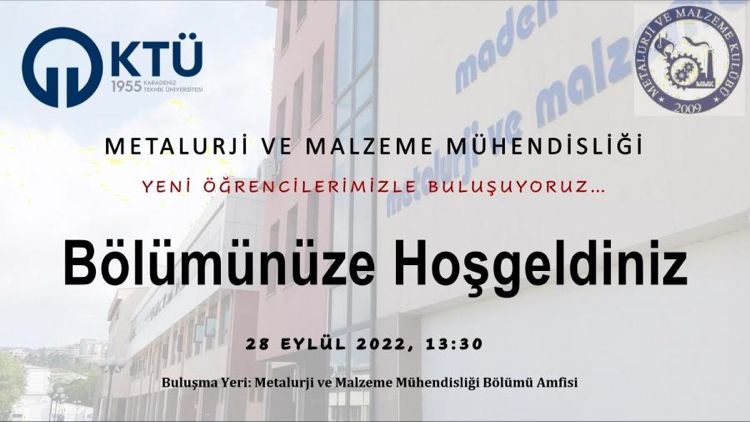 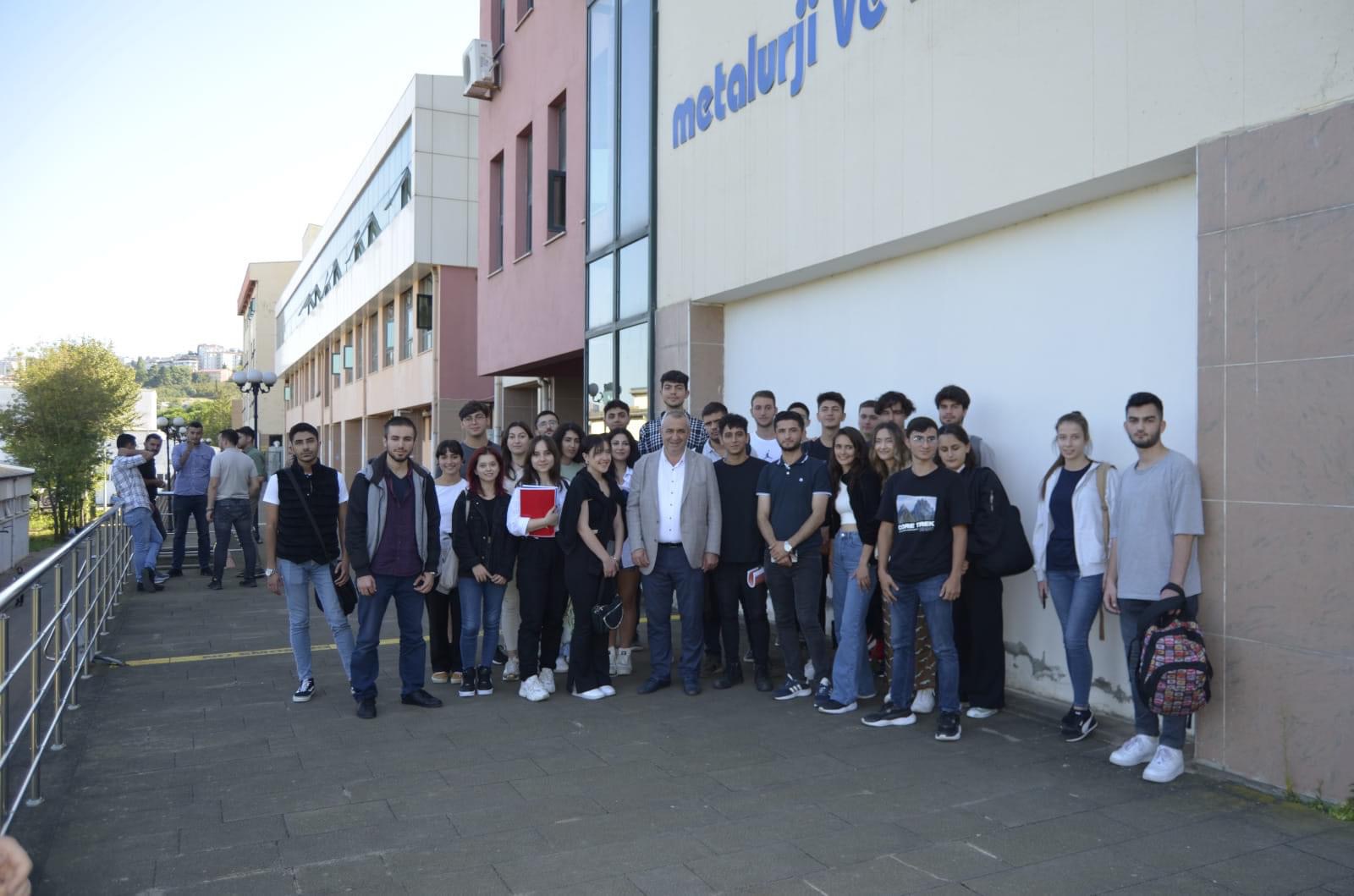 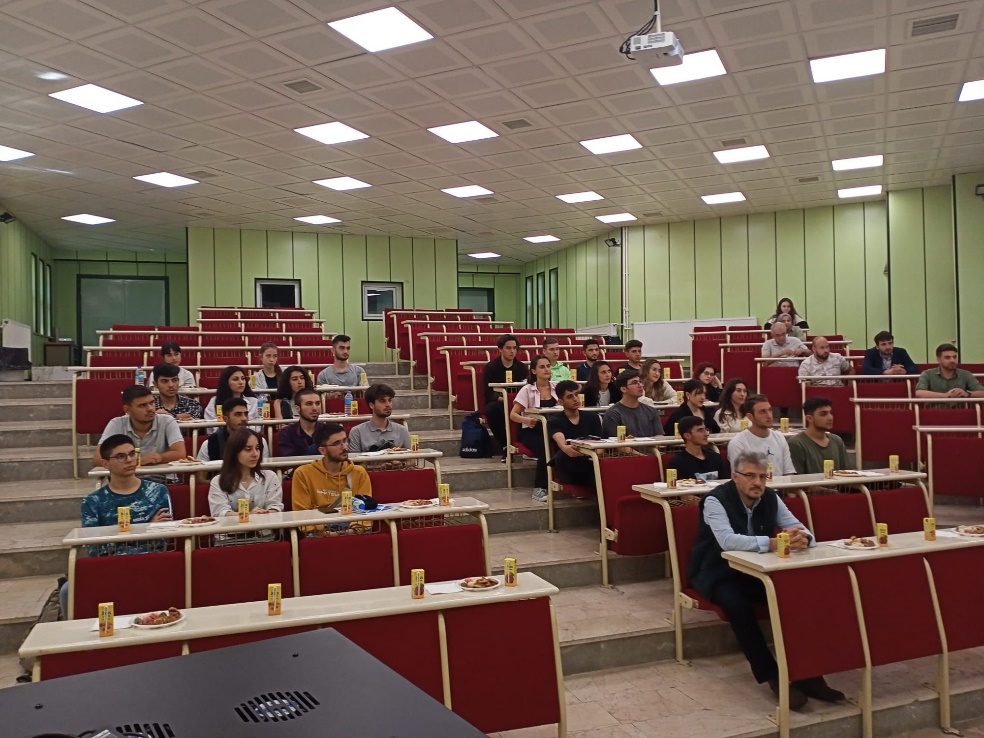 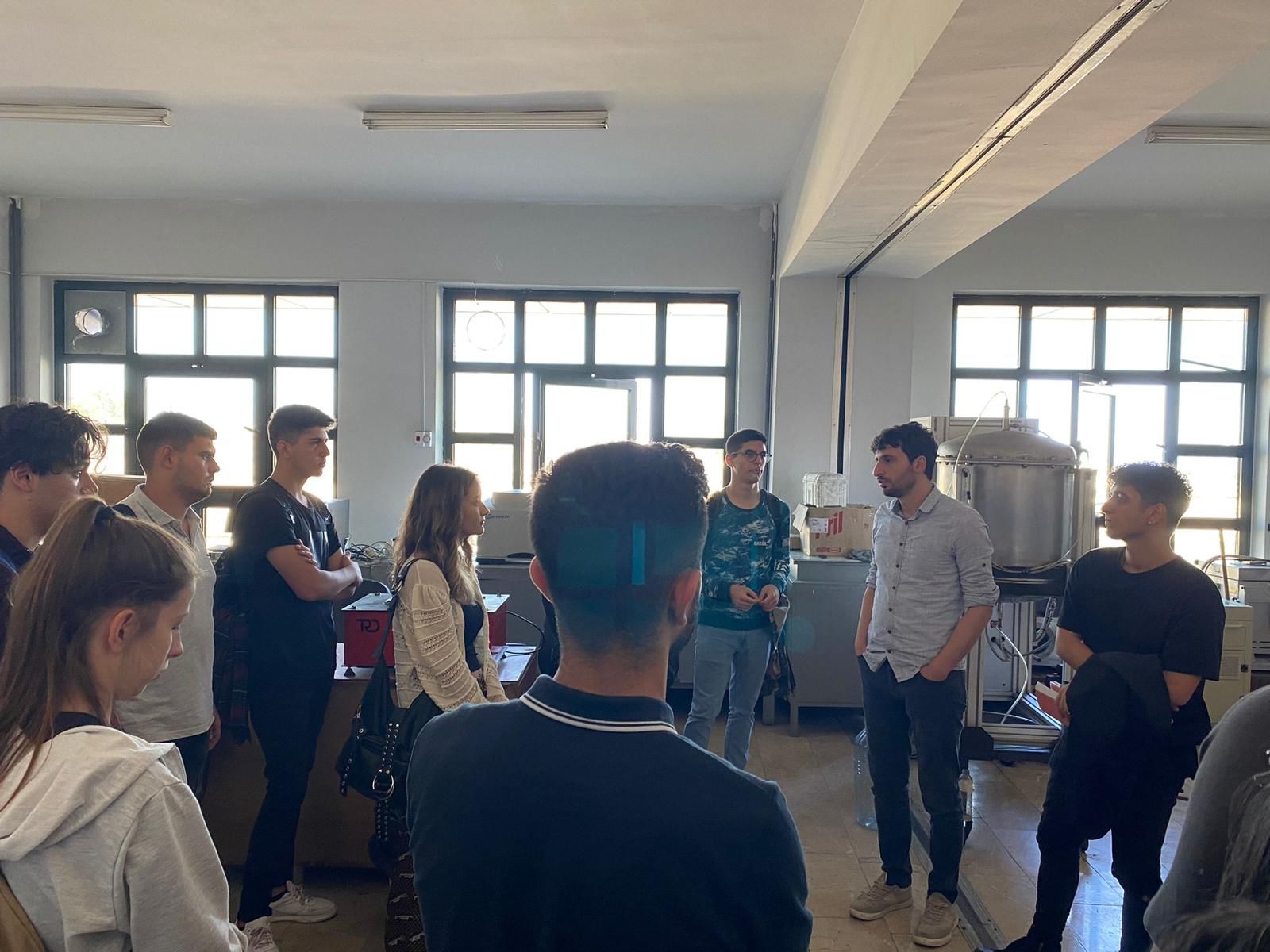 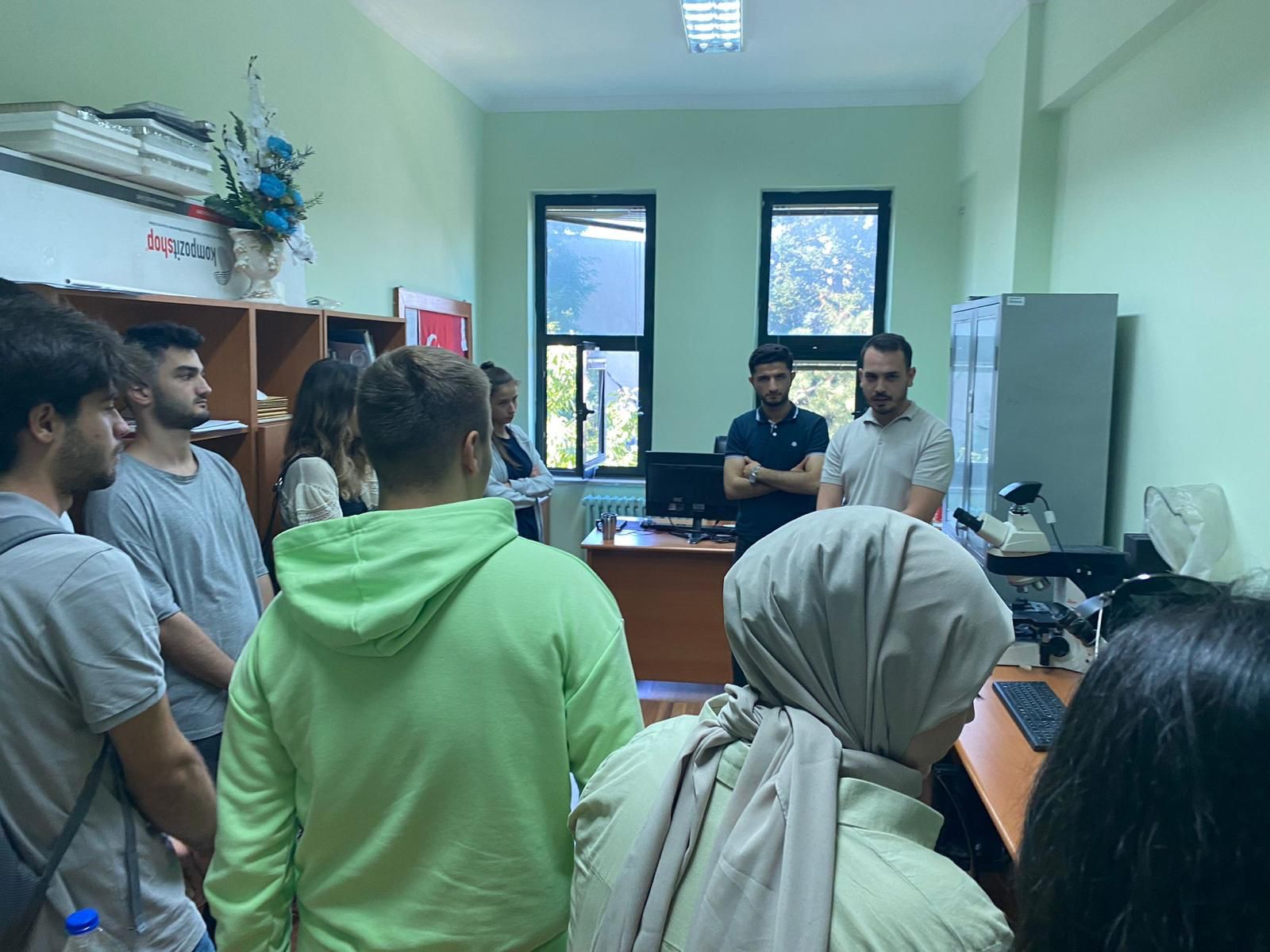 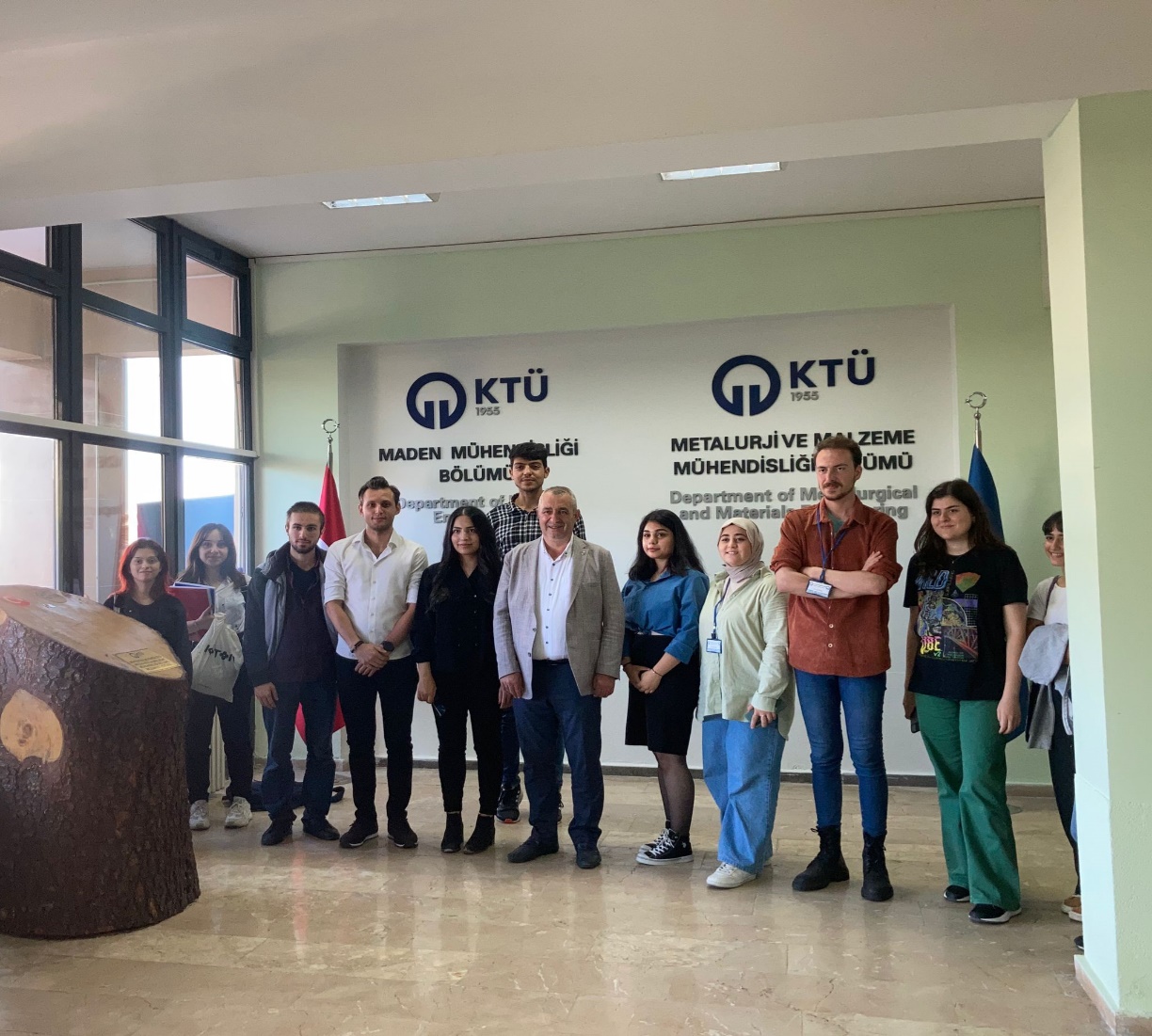 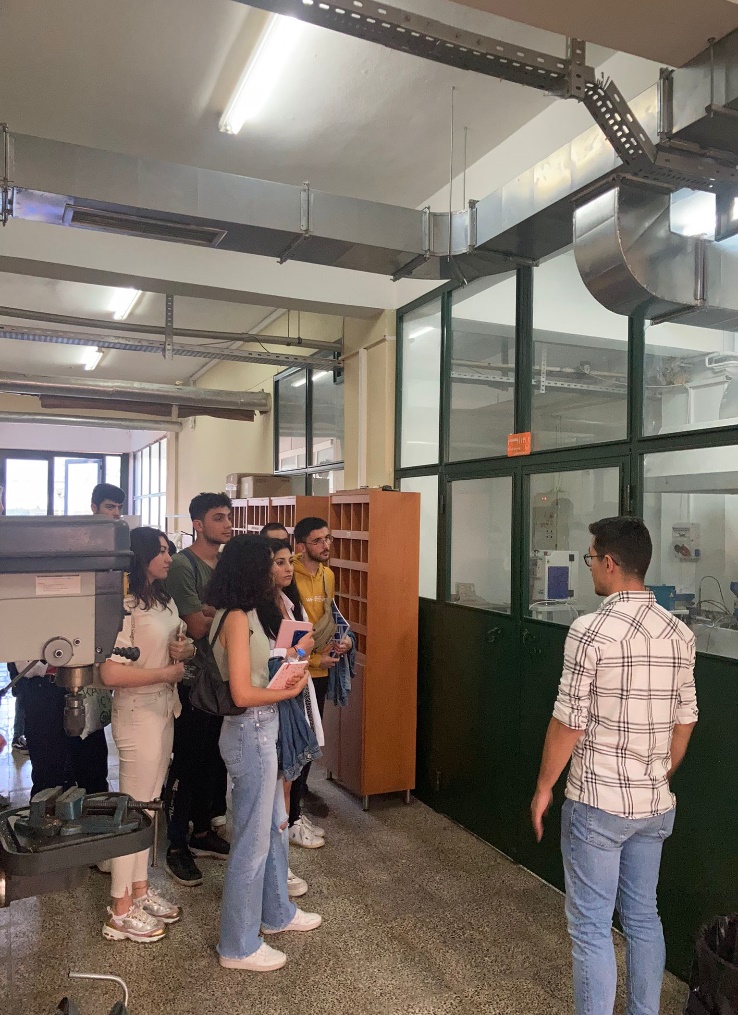 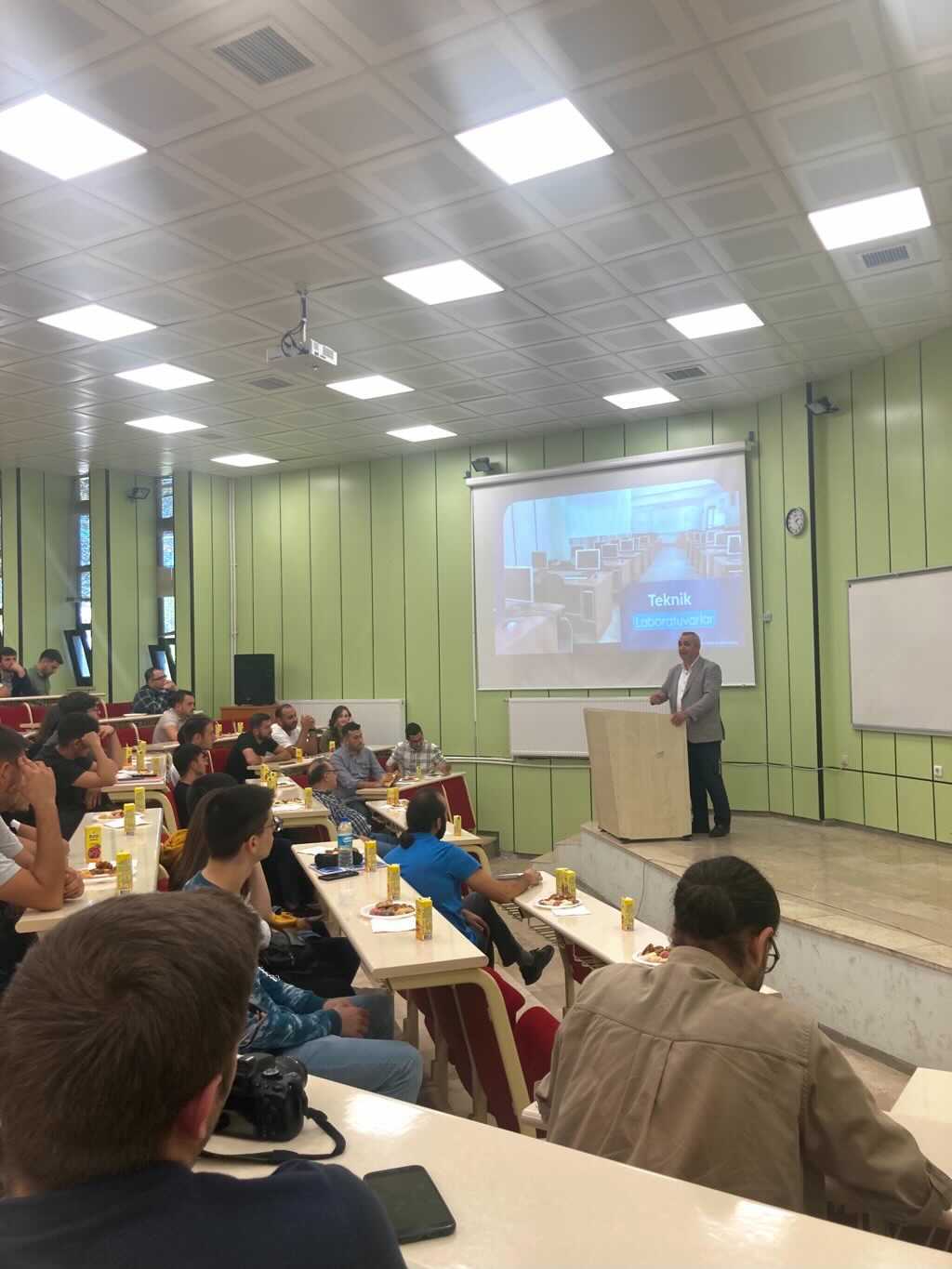 